         Проект «Огород на окне»                 «У Луки и Лукерьи».                       В первой младшей группе.«Исследовательская деятельность в ДОУ» подготовили воспитатели детского сада №1 «Красная шапочка» первой младшей группы Силицкая С. В., Степанова Е. Ф., мл. воспитатели Бухтуева Т.А., Туровцева И.Н.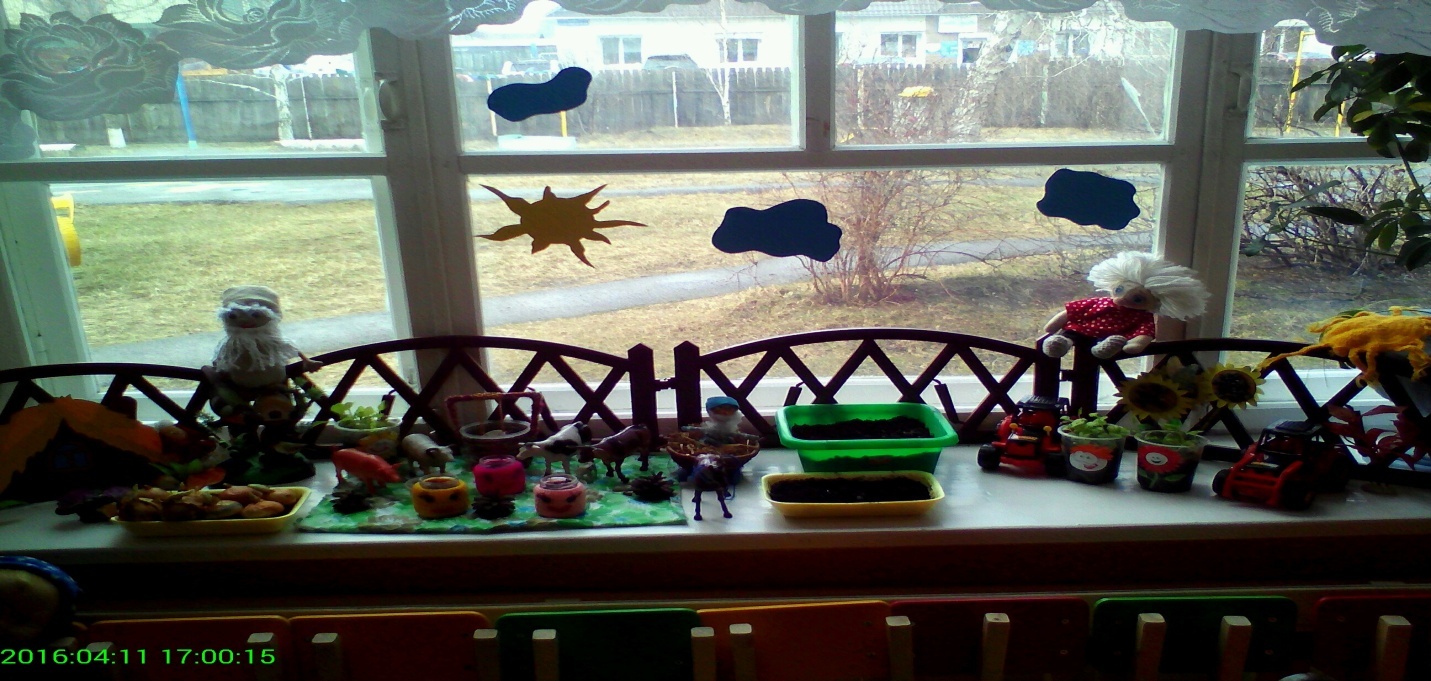 Направленность: экологическое воспитание через познавательно-исследовательскую деятельность.Вид проекта: познавательно – практический, среднесрочный.Участники проекта: Воспитатели, воспитанники, родители.Цели:- Воспитывать у детей желание участвовать в трудовой деятельности.- Научить с помощью воспитателя сажать растения;- Поливать растения под руководством воспитателя;- Дать представления о выращивании растений;- Наблюдение за всходами растений;- Воспитывать бережное и заботливое отношение к растениям;- Привлечь родителей к активной жизни детского сада в рамках организации и реализации проекта;- Формировать у детей познавательный интерес к растениям;- Организация художественно – продуктивной творческой деятельности.Активизация словаря: лук,  фасоль, семена, земля, вода, солнце, трава, сажать, поливать, смотреть, наблюдать.Работа над проектом с родителями:- привлечь родителей к организации и реализации проекта;- обсуждение темы проекта;- рекомендации по созданию мини-огорода в домашних условиях.Работа над проектом с детьми:Познавательно – исследовательская деятельность:- рассматривание растений (понятия большой - маленький; один-много);- наблюдение за посадкой, первыми всходами;Коммуникативная деятельность (беседы, чтение художественной литературы);Игровая деятельность (игры, игровые ситуации);Предполагаемый результат:1. Дети получат представления о том, что растения живые, их поливают, сажают, выращивают.2. Дети получат представления о труде взрослых, научатся правильно называть трудовые действия.3. Проводимая работа позволяет воспитывать трудолюбие, бережное отношение к растениям.4. Все участники проекта (дети, воспитатели, родители) получат положительные эмоции от полученных результатов.Этапы проекта:1 Этап – подготовительный:1. создание условий для проекта «Огород на подоконнике»;2. изучение методических пособий и литературы по теме;3. подбор художественной литературы (пословицы, стихи, загадки, игры);4. обсуждение с родителями на тему: «Участвуем в проекте «Огород на подоконнике»;5. составление перспективного плана мероприятий.2 Этап – основной:1. познавательно-исследовательская деятельность;2. беседы;3. рассматривание картин, иллюстраций;4. чтение литературы;5. дидактические игры;6. художественное творчество (лепка, раскрашивание).3 Этап – заключительный.Анализ и обобщение результатов, полученных в процессе познавательно-исследовательской деятельности детей.4 Этап - презентационный:- Фоторепортаж «Как мы сажаем и ухаживаем за растениями».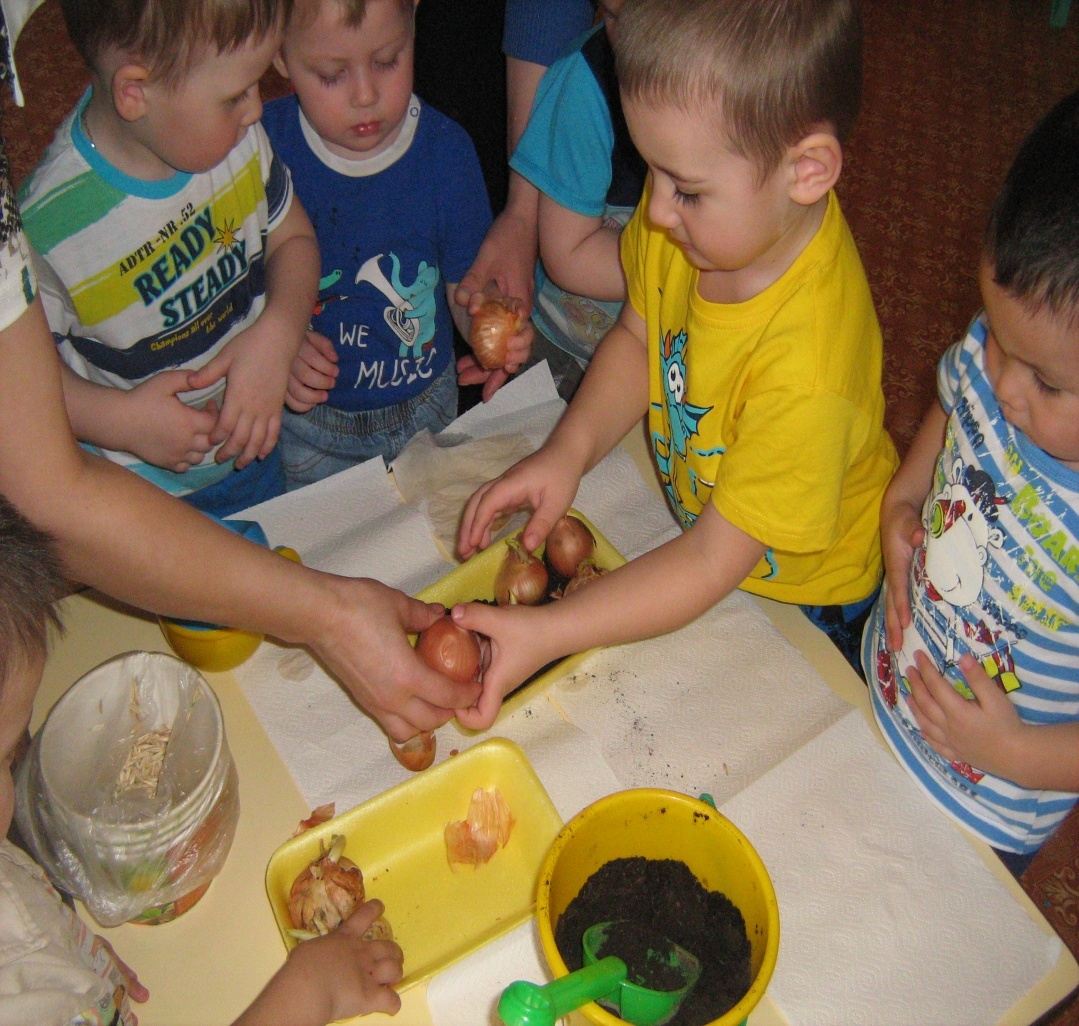 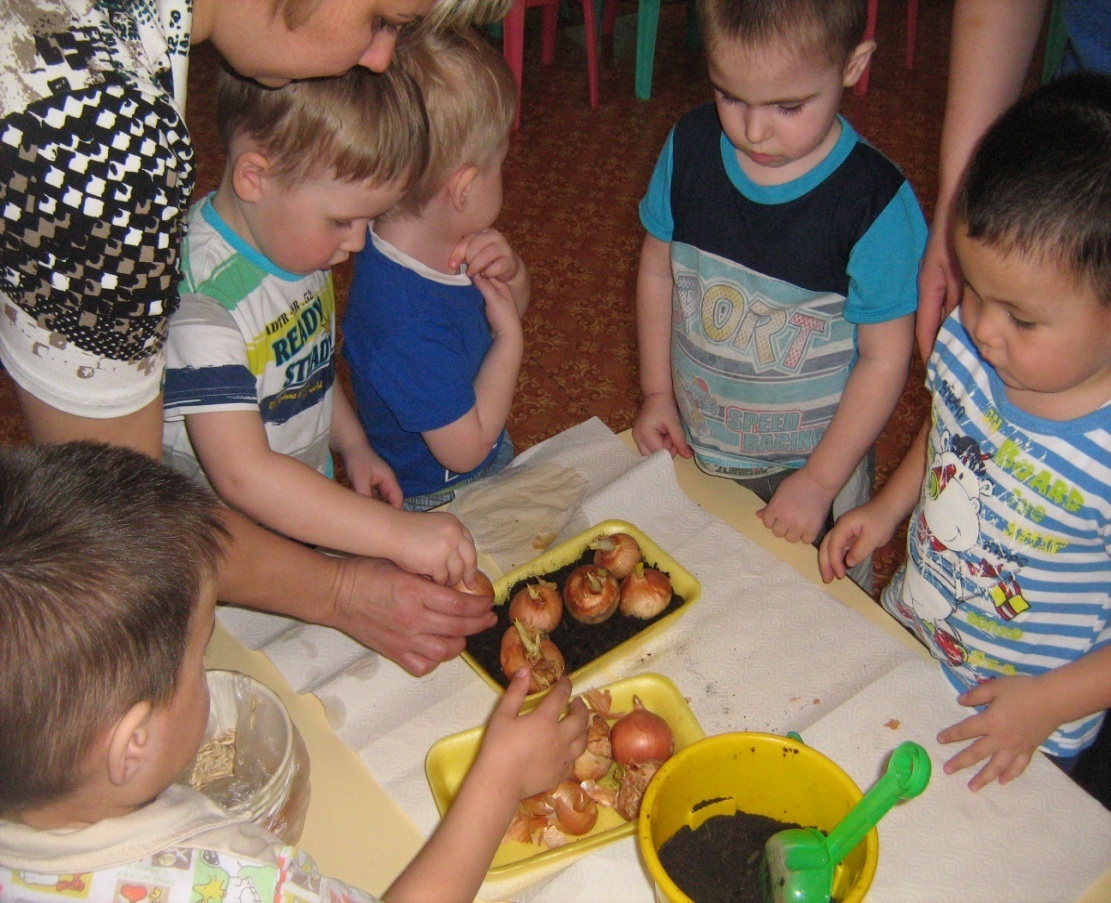 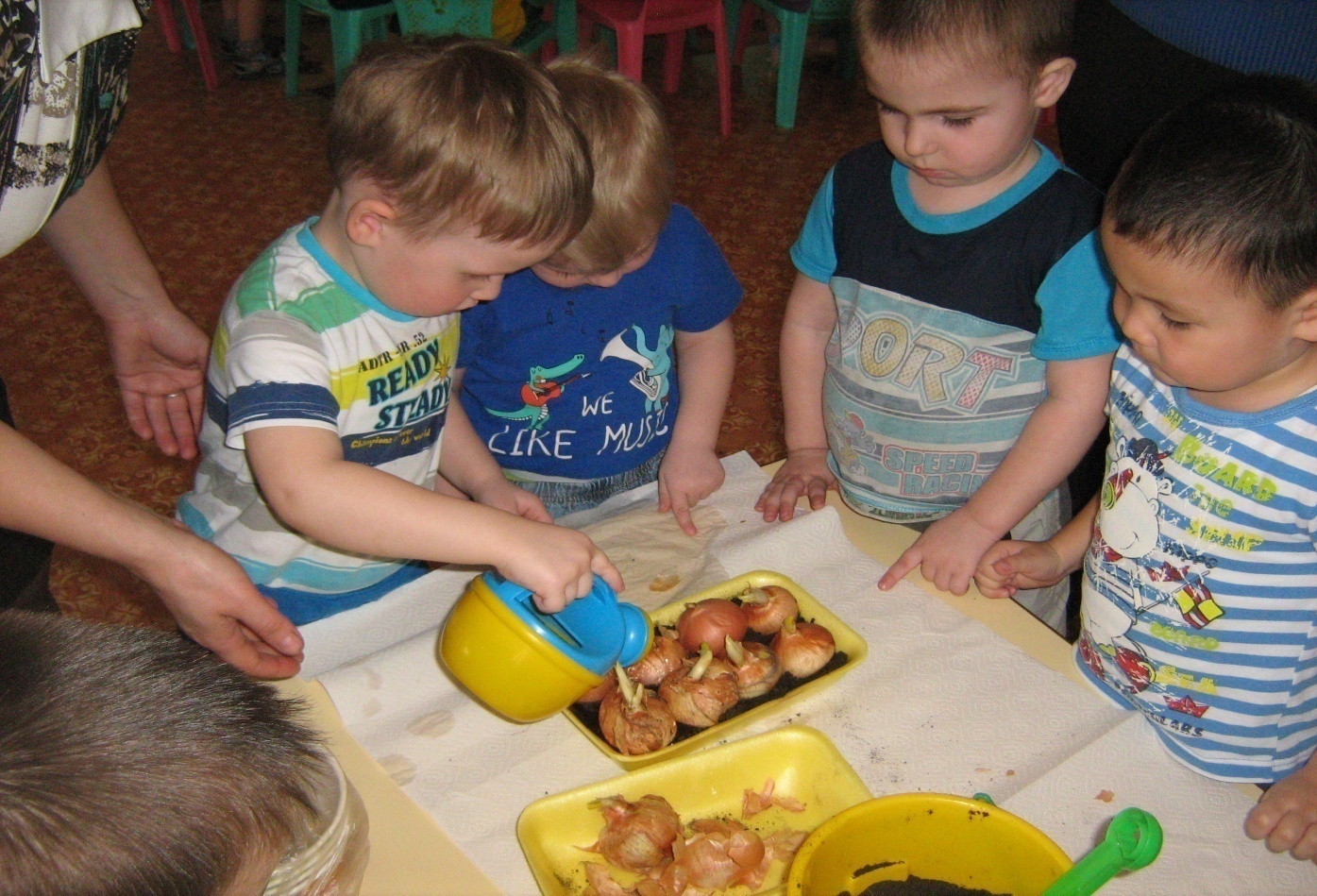 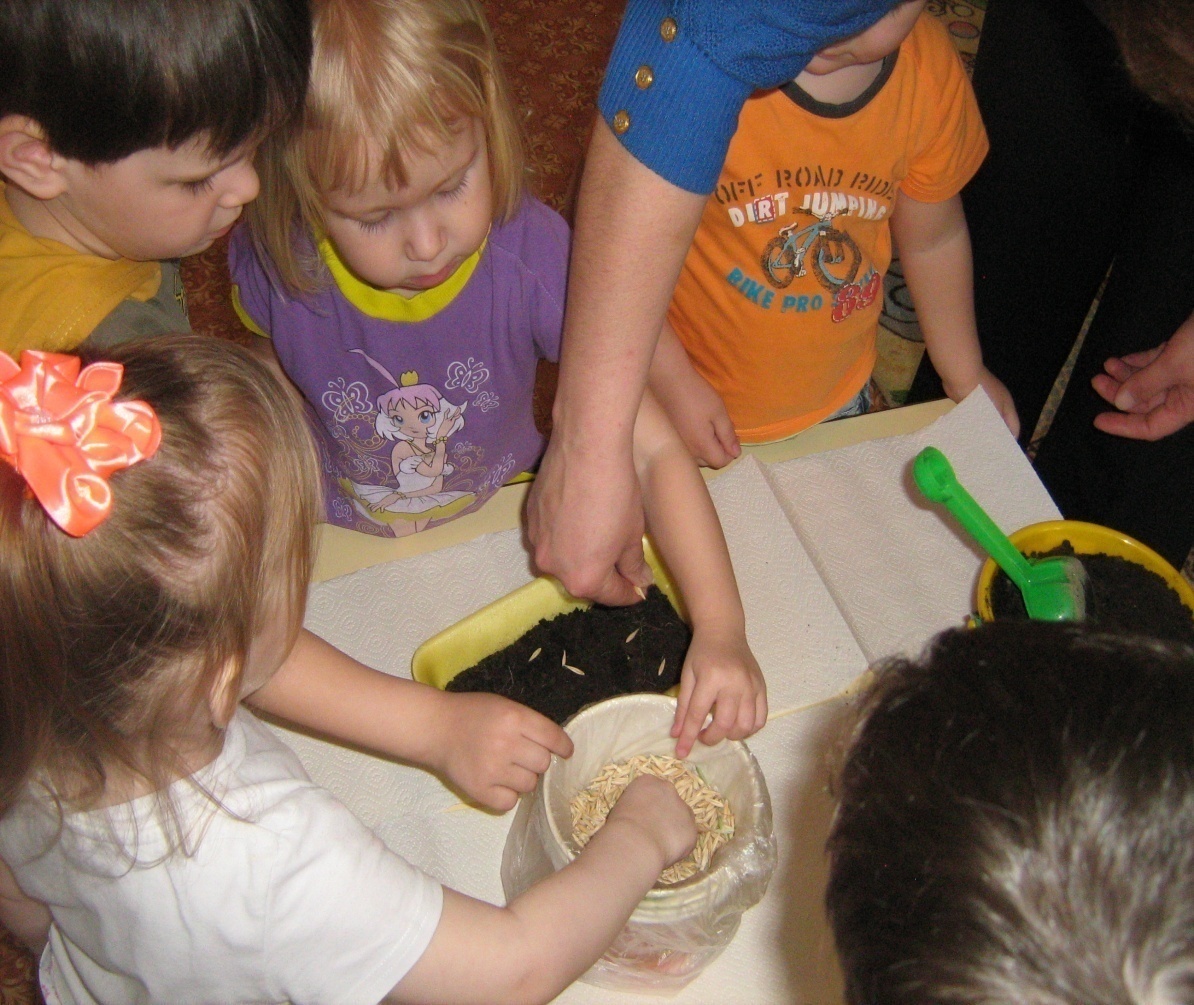 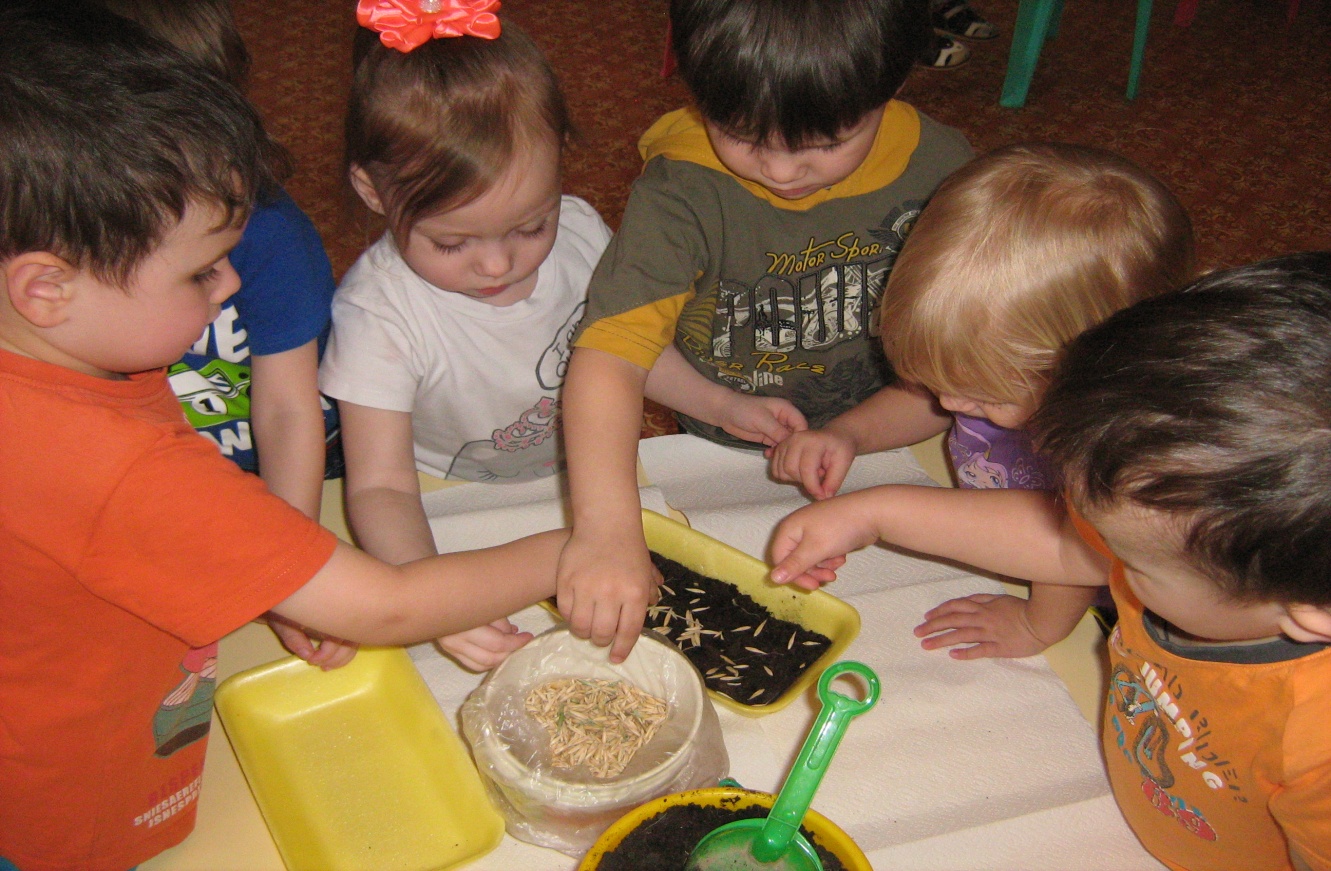 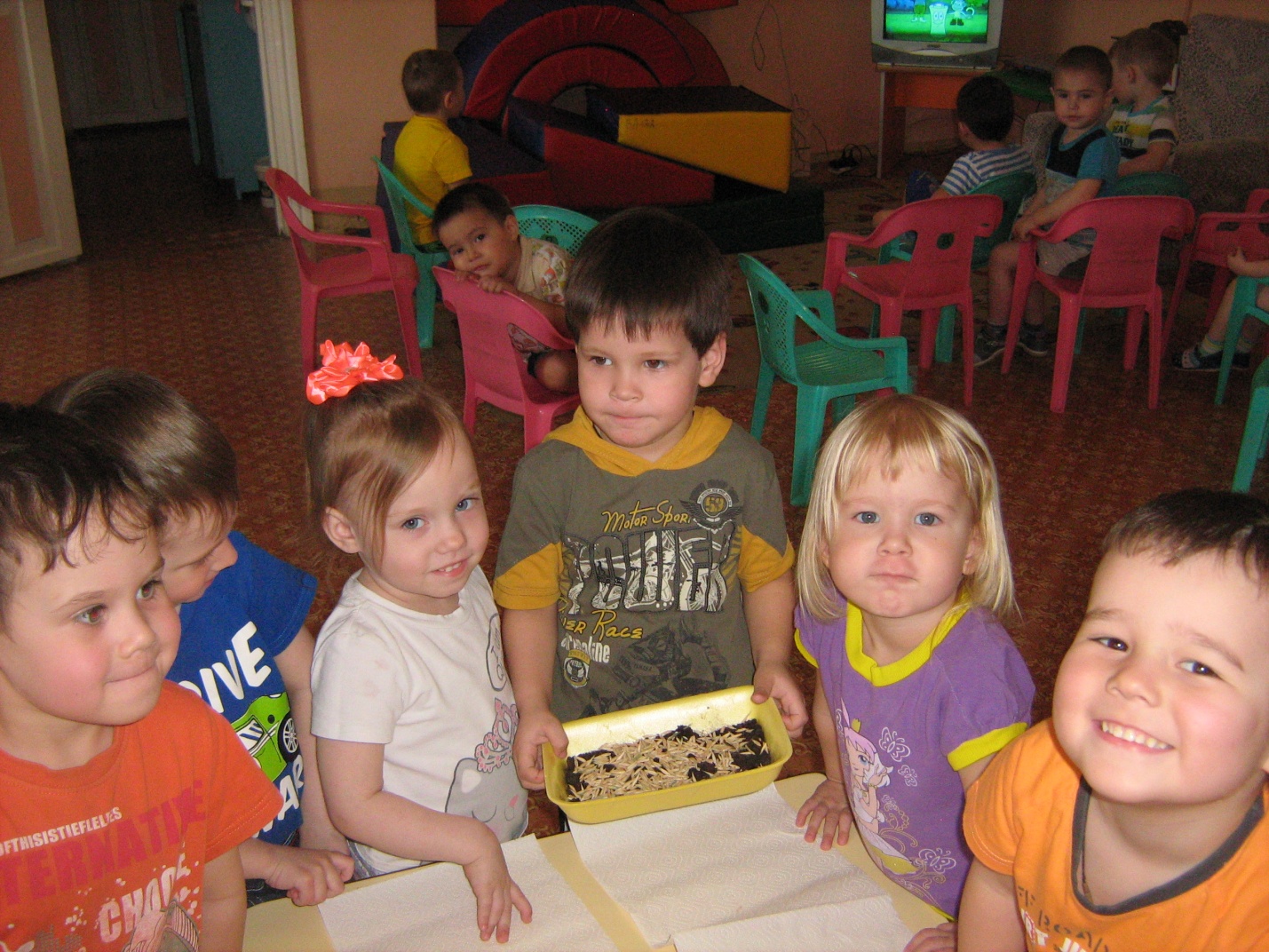 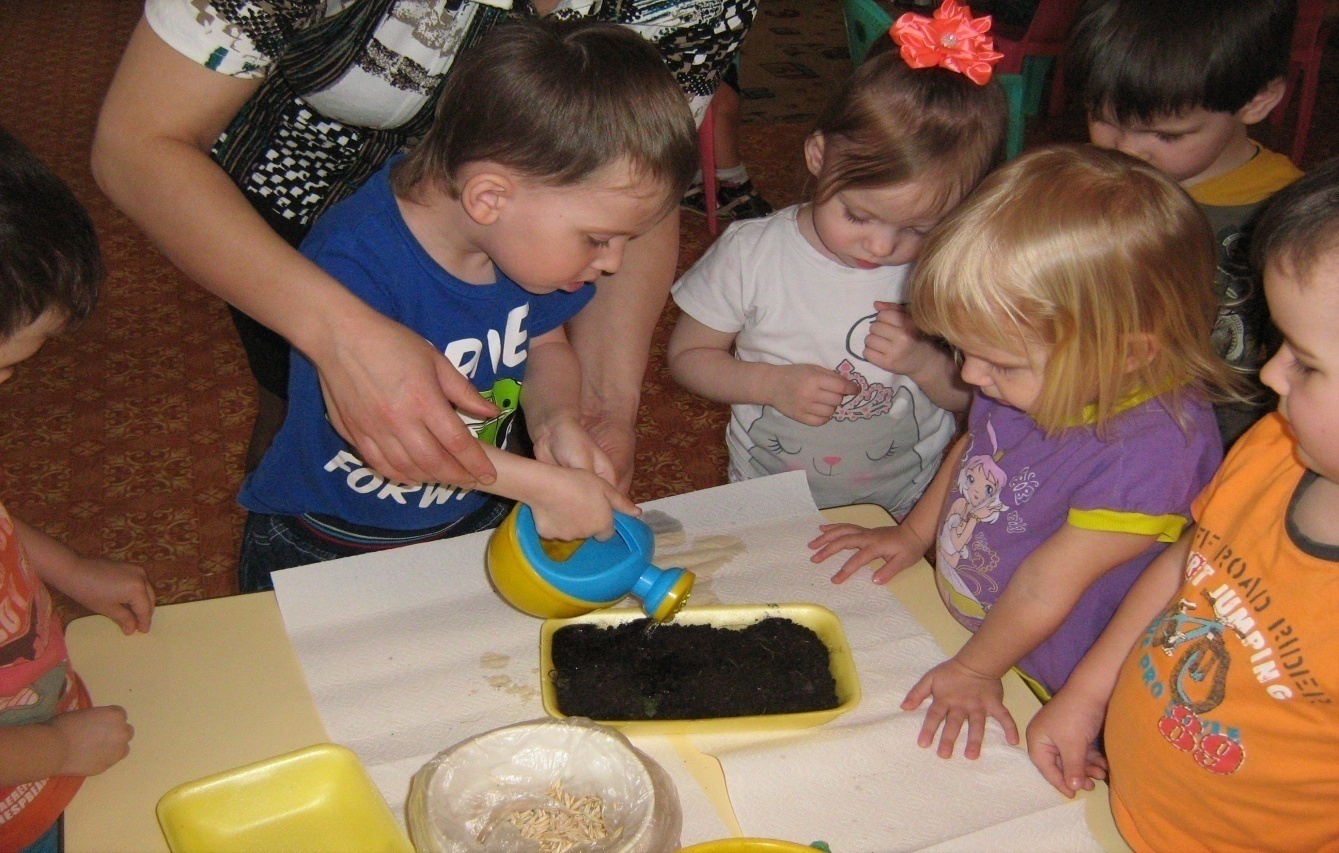 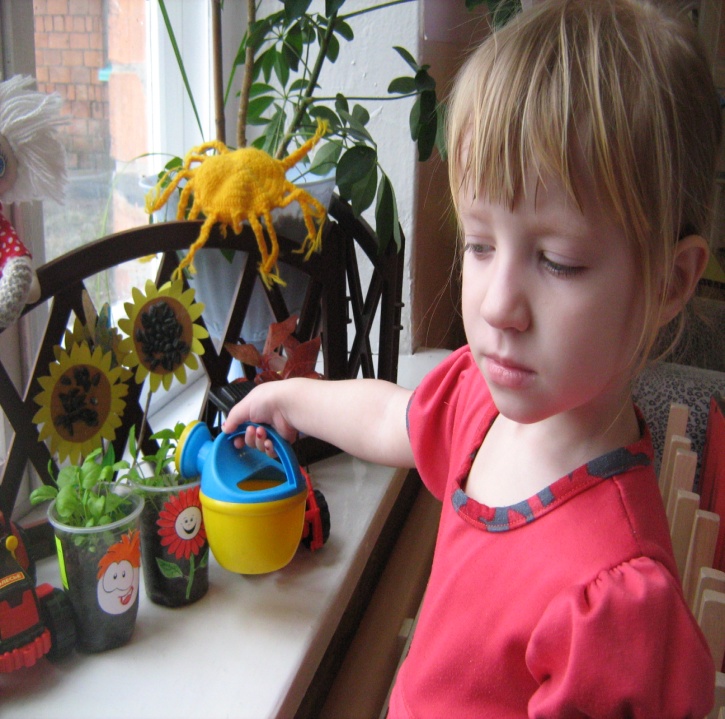 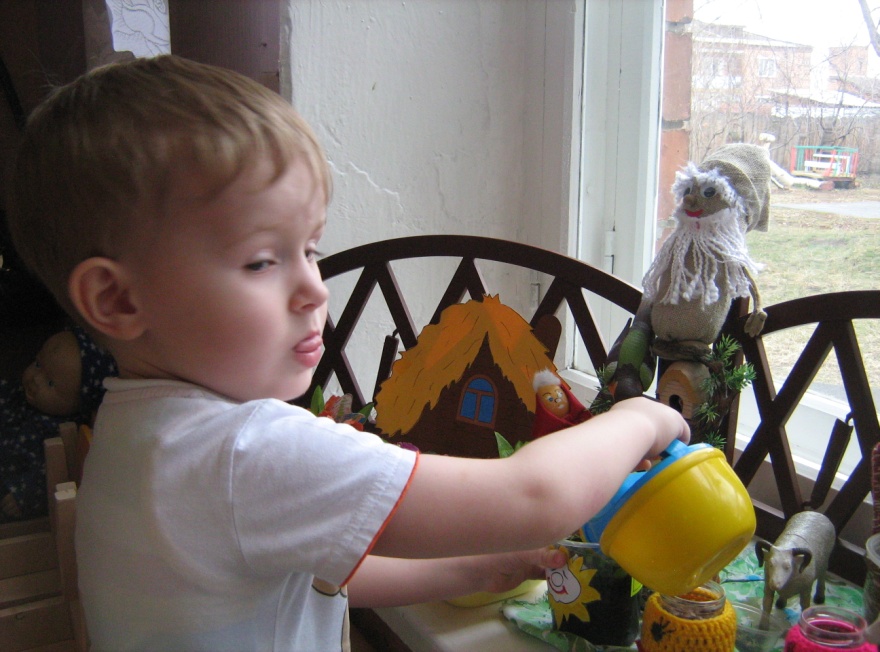 Огород мы поливаем,Очень уж стараемся.Мы о нем не забываем, Нам работа нравится.
Наш проект подтвердил, что и в дальнейшем необходимоспособствовать слиянию ребенка с природой родного края,формировать эстетическое отношение к ней, углублять знания,совершенствовать навыки, поддерживать индивидуальность каждого ребенка. И тогда ребенок проявит интерес к исследовательской, познавательной деятельности будут самостоятельно  творчески осваивать новые способы исследований для более точного результата.